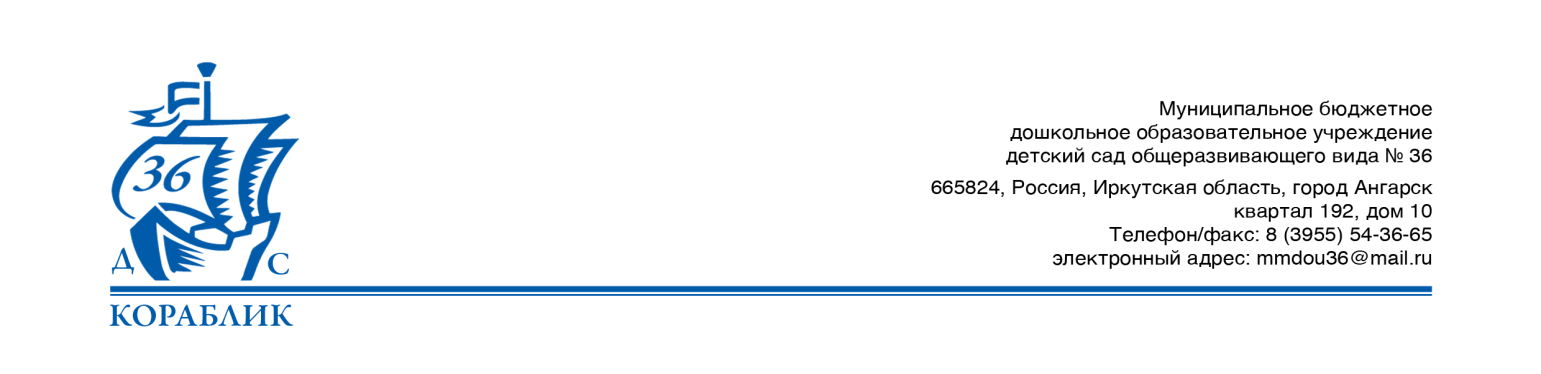 Мониторинг числа активных воспитанниковДатаСписочный составКоличество посещений%18.06.20202066029,13